中国风景园林学会城市绿化专业委员会2021年会会议注册报名表说明：1、会议注册费：标准注册：网上提前注册1580元/人，现场注册1700元/人。学生注册：网上提前注册 800元/人，现场注册1000元/人。2、会议注册时间：网上提前注册截止时间（以汇款缴费到账时间为准）为4月30日（含），现场注册及签到时间为5月14日（10:00-21:00）。请各位参会代表按注册截止时间尽早注册缴费。3.会议通知文件（红头文件）获取方法：在会议报名表备注栏注明“需要会议通知文件”，由会务组发送会议通知文件至您的邮箱。4、缴费方式：网上提前注册参会人员：银行转账汇款现 场 注 册 参会人员：现金 或 刷卡款项汇至以下账号：          户  名：中国风景园林学会         行  号：1021 0000 0144          账  号：0200 0014 0901 4430 954         开户行：中国工商银行北京百万庄支行         备  注：付款人姓名及单位发票获取方式   现场注册缴费只能提供电子版增值税普通发票，如需纸质增值税专用发票请网上提前注册缴费。增值税普通发票（电子版）获取方式    缴费成功后，扫描下方二维码，选择开票项目（会务费）、输入缴费金额，填写单位开票信息、接收发票邮箱，点击确认开票，学会财务审核开具后，发送电子发票至邮箱，自行下载打印。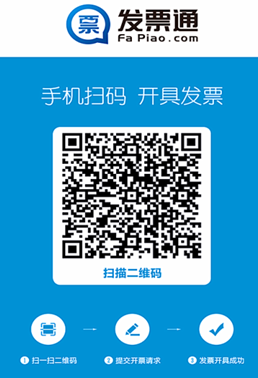 增值税专用发票获取方式请打开微信，点下方“发现”找到“小程序”，搜索“微信发票助手”，按小程序提示填写发票抬头等信息，填写完毕后手机截屏后将jpg图片发送至邮箱URBAN_GREENING@163.com，现场报道时携带汇款证明领取增值税专用发票。截图示意如下：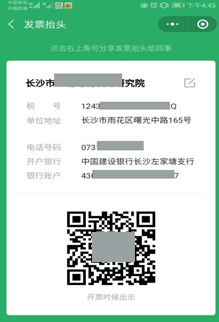 姓名是否学生是 □  否 □是 □  否 □性别联系电话工作性质管理 □    科研 □    教育/培训 □    设计咨询 □    工程技术 □    市场营销/服务 □    其他 □管理 □    科研 □    教育/培训 □    设计咨询 □    工程技术 □    市场营销/服务 □    其他 □管理 □    科研 □    教育/培训 □    设计咨询 □    工程技术 □    市场营销/服务 □    其他 □管理 □    科研 □    教育/培训 □    设计咨询 □    工程技术 □    市场营销/服务 □    其他 □单位名称职称通讯地址电子邮箱是否参加会议考察是 □  否 □是 □  否 □发票类型普通发票 □专用发票 □无需发票 □住宿情况大床房（350元/间）□      标准间（350元/间）□大床房（350元/间）□      标准间（350元/间）□大床房（350元/间）□      标准间（350元/间）□大床房（350元/间）□      标准间（350元/间）□备注